________________________________________________________________________________Fő tér 1, 24400 Zenta, telefon/fax 655-483	TÁRGY:  Kérvény a jármű közlekedésére és leállítására a megállapított 		    közlekedési rezsimen kívülKérem, hogy adjanak ki jóváhagyást a jármű közlekedésére és leállítására a megállapított közlekedési rezsimen kívül, a jármű márkája  					, típus 					 , rendszáma 				, mert 																																					A KÉRVÉNY BENYÚJTÓJA(aláírás)C s a t o l n i:A forgalmi engedély olvasatának fénymásolatát,Bizonyítékot a községi közigazgatási illeték befizetéséről ILLETÉK       1.825,00 dináros községi közigazgatási illeték.Az utalás célja: közigazgatási illeték    Fogadó: Községi közigazgatási illeték   Folyószámlaszám: 840-742251843-73         Hivatkozási szám: 97    84231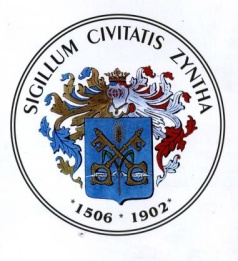 ZENTA KÖZSÉGKÖZSÉGI KÖZIGAZGATÁSI HIVATAL ZENTAÉpítésügyi és kommunális teendők osztálya(A jogi személy neve vagy a kérvény benyújtójának családi és utóneve)ZENTA KÖZSÉGKÖZSÉGI KÖZIGAZGATÁSI HIVATAL ZENTAÉpítésügyi és kommunális teendők osztályaZENTA KÖZSÉGKÖZSÉGI KÖZIGAZGATÁSI HIVATAL ZENTAÉpítésügyi és kommunális teendők osztálya(Törzsszám vagy személyi szám)ZENTA KÖZSÉGKÖZSÉGI KÖZIGAZGATÁSI HIVATAL ZENTAÉpítésügyi és kommunális teendők osztályaZENTA KÖZSÉGKÖZSÉGI KÖZIGAZGATÁSI HIVATAL ZENTAÉpítésügyi és kommunális teendők osztálya(Székhely vagy lakóhely)ZENTA KÖZSÉGKÖZSÉGI KÖZIGAZGATÁSI HIVATAL ZENTAÉpítésügyi és kommunális teendők osztályaZENTA KÖZSÉGKÖZSÉGI KÖZIGAZGATÁSI HIVATAL ZENTAÉpítésügyi és kommunális teendők osztálya(A kérelem benyújtójának a telefonja)ZENTA KÖZSÉGKÖZSÉGI KÖZIGAZGATÁSI HIVATAL ZENTAÉpítésügyi és kommunális teendők osztálya